AN SCÉIM DEONTAS FÉILTETá an dámhachtain seo beartaithe tacú le féilte ealaíon arna reáchtáil i gContae na Mí a léiríonn tiomantas do chláir ealaíonta ar ardchaighdeán. €3,000 an deontas uasta atá ar fáil.Ní thabharfar cúnamh ach d’fhéilte ealaíon arna reáchtáil i gContae na Mí in 2020.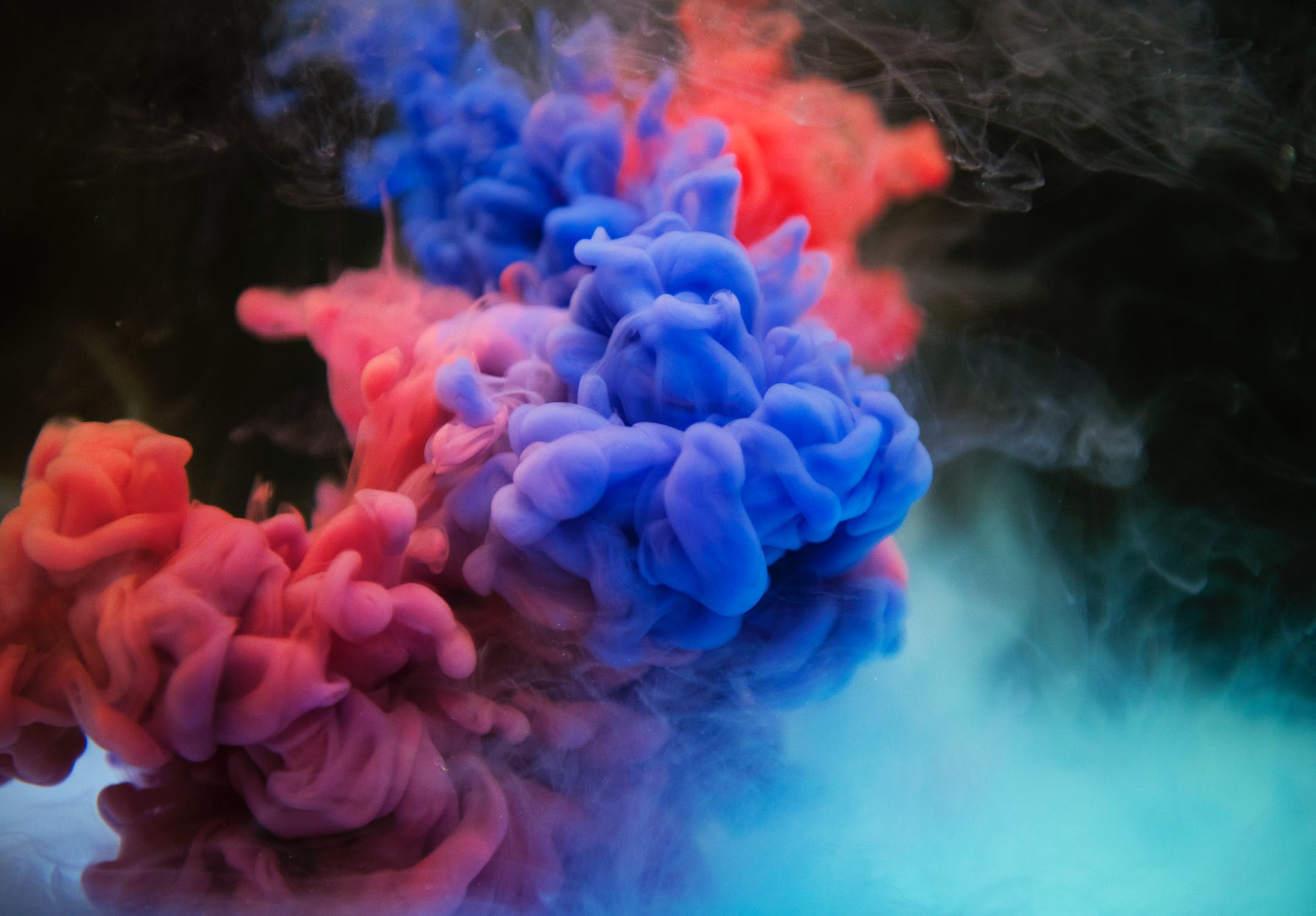 Ní mór iarratais chomhlánaithe a chur sa Phost chuig:An Oifig Ealaíon, Comhairle Chontae na Mí, Teach na Nuálaíochta, Sráid an Bhóthair Iarainn, An Uaimh, Co. na Mí,tráth nach déanaí ná Dé Ceadaoin, 25 Marta 2020 @ 1pmSeoltar ceisteanna faoi iarratais chuig: artsoffice@meathcoco.ie + 353 (0) 46 9097414TÉARMAÍ AGUS COINNÍOLLACHA:   Tá an Scéim Deontas Féilte bunaithe ar chomórtas agus níl aon chinnteacht ann go dtabharfar maoiniú arís d’eagraíochtaí /daoine aonair /grúpaí a fuair maoiniú cheana.  Ní mór iarratais nua a dhéanamh i ndáil le maoiniú 2020.Ní mór iarratais a chlóscríobh; ní bhreithneofar iarratais lámhscríofa. Ní bhreithneofar iarratais a bheidh neamhiomlán ná déanach.Ní mór d’fhéilte bheith lonnaithe i gCo. na Mí agus ní mór dóibh éirchód bailí a chur ar fáil.Ní mór cruthúnas ar chlúdach árachais leordhóthanach a sholáthar.Ní mór cruthúnas ar tháillí comhaontaithe ealaíontóirí a sholáthar.Níl an scéim seo beartaithe tionscadail a mhaoiniú go hiomlán. Ní mór d’fhéilte fianaise ar ioncam agus maoiniú breise atá beartaithe a thaispeáint. Tá an dámhachtain seo ar fáil d’fhéilte a bheidh ag tarlú in 2020.Ní mór don lucht a fhaigheann deontas aitheantas a thabhairt do Chomhairle Contae na Mí i ngach poiblíocht; ar líne, i gcló, ar an raidió agus ar an teilifís.Ní mór don lucht a fhaigheann deontas an tuairisc anailíse iar-imeachta a eisítear leis an bhfógra maoinithe a chomhlánú.Maidir le féilte dá bhfuil Beartas um Chosaint Leanaí / Aosach Leochaileach riachtanach, ní mór a dhearbhú go bhfuil ceann i bhfeidhm.Maidir le féilte dá bhfuil Plean Sláinte agus Sábháilteachta d’Imeachtaí /Measúnú Riosca riachtanach, ní mór a dhearbhú go bhfuil ceann i bhfeidhm.Ní mór lipéad soiléir ar a dtugtar ainm agus sonraí teagmhála na Féile a bheith ar na cáipéisí tacaíochta go léir.Níor cheart ábhar uathúil nó ábhar nach féidir a chomhshamhail a athsholáthar a chur isteach. Ní bheidh Comhairle Contae na Mí freagrach as ábhar den chineál sin. Ní mór clúdach litreach le stampa agus seoladh air a chur ar aghaidh más mian le hiarratasóirí go seolfaí cáipéisí tacaíochta ar ais chucu.Bronnfar gach dámhachtain faoi Scéim Deontais d'Fhéilte de réir Phlean Forbartha Ealaíon an Chontae 2019 - 2024.Tá an ceart ar chosaint ag Oifig Ealaíon Chomhairle Contae na Mí an scéim seo a athbhreithniú, a leasú, a athchóiriú nó a aisghairm, dá lánrogha féin, am ar bith.IARRATASÁBHAR TACAÍOCHTACuirtear tic sna boscaí thíos lena chur in iúl go bhfuil an t-ábhar tacaíochta sa liosta ag gabháil leis an iarratas seo   Ráiteas Deimhnithe cothrom le dáta ar Chuntais na Féile  Dearbhú maidir le deontais agus ioncam eile faighte   Fianaise ar aitheantas a tugadh d’Oifig Ealaíon Chomhairle Contae na Mí roimhe seo, más infheidhme  Fianaise ar chlúdach árachais leordhóthanach don Fhéile   Ábhar breise a mheastar a bheith riachtanach chun measúnú cóir a dhéanamh ar an iarratas TEIMPLÉAD BUISÉIDCOSAINT SONRAÍ Bailítear an fhaisnéis phearsanta (sonraí) ar an bhfoirm seo, lena n-áirítear aon cheangaltáin (a bhféadfadh bailiú sonraí pearsanta íogaire a bheith san áireamh leis) ar mhaithe leis an iarratas seo a phróiseáil agus tá na sonraí arna mbailiú faoi réir ag ráiteas príobháideachais Chomhairle Contae na Mí atá ar fáil ag http://www.meath.ie/Data Protection/Seolann Oifig Ealaíon Chomhairle Contae na Mí faisnéis go rialta maidir le deiseanna agus imeachtaí. DEARBHUITHESEICLIOSTADEARBHÚ SÍNITHEDearbhaímse, a bhfuil m’ainm anseo thíos, leis seo go bhfuil gach ráiteas tugtha agam ar an bhFoirm Iarratais fíor, ceart agus gan easnamh. Dícháileofar m’Iarratas mar thoradh ar aon fhaisnéis bhréagach.Sínithe 								Dáta___________________________					______________________________________________________________________________________________Le haghaidh úsáid oifige amháinAn dáta a fuarthas An bhfuil an t-iarratas comhlánaithe go hiomlán? An bhfuil an t-iarratas sínithe? An bhfuil ábhar tacaíochta iniata?An bhfuil an Ráiteas ar Chuntais iniata?An bhfuil an teimpléad buiséid comhlánaithe?An bhfuil an tÉirchód incháilithe?An bhfuil an t-iarratas bailí?Struchtúr na Féile:Tráchtáil                    Neamhbhrabúis  Tráchtáil                    Neamhbhrabúis  Struchtúr na Féile:Gairmiúil                    Amaitéarach Gairmiúil                    Amaitéarach Ainm na Féile:Duine Teagmhála Ainmnithe:Post an Duine Teagmhála Ainmnithe:Ríomhphost an Duine Teagmhála Ainmnithe :Teileafón an Duine Teagmhála Ainmnithe:Seoladh na Féile:Éirchód na Féile:Láithreán Gréasáin na Féile:Baineann an Fhéile leAmharc-Ealaín  	Amharclannaíocht             Ceol  	Litríocht 		Damhsa Eile   Tabhair míniú ar Eile      Baineann an Fhéile leAmharc-Ealaín  	Amharclannaíocht             Ceol  	Litríocht 		Damhsa Eile   Tabhair míniú ar Eile      Baineann an Fhéile leAmharc-Ealaín  	Amharclannaíocht             Ceol  	Litríocht 		Damhsa Eile   Tabhair míniú ar Eile      Dátaí beartaithe d’Fhéile 2019:Dátaí beartaithe d’Fhéile 2019:Láthair beartaithe d’Fhéile 2019:Láthair beartaithe d’Fhéile 2019:Ioncam iomlán measta don Fhéile?Ioncam iomlán measta don Fhéile?Costas iomlán measta don Fhéile?Costas iomlán measta don Fhéile?An méid atá á lorg ó CCnaM?An méid atá á lorg ó CCnaM?An bhfuil Deontas Féile ó Oifig Ealaíon CCnaM faighte ag an bhFéile roimhe seo?An bhfuil Deontas Féile ó Oifig Ealaíon CCnaM faighte ag an bhFéile roimhe seo?Tá     Níl  Má Tá, tabhair an bhliain/na blianta a dámhadh deontasMá Tá, tabhair an bhliain/na blianta a dámhadh deontas2016   2017  2018   2019 Baintear úsáid as an spás thíos chun tuairisc a thabhairt ar chuspóirí na féile (uasmhéid 300 focal)Baintear úsáid as an spás thíos chun tuairisc a thabhairt ar chlár na Féile 2019 dá bhfuil maoiniú á lorg (uasmhéid 300 focal): Baintear úsáid as an spás thíos chun tuairisc a thabhairt ar an mbealach a bheartaíonn tú an t-airgead Féile atá á lorg a chaitheamh (uasmhéid 300 focal):Ainm na FéileDuine Teagmhála AinmnitheBliain na FéileMéid Airgid á Lorg€      Foinse Ioncaim Bheartaithe Méid €Oifig na dTicéad /Díol Ticéad€      Marsantas€      Urraíocht€      Maoiniú Poiblí Eile€      Eile€      Eile€      Eile€      Foinse Chaiteachais BheartaitheMéid €Ionad a fháil ar cíos€      Táillí ealaíontóirí€      Árachas€      Costais theicniúla agus léiriúcháin€      Bolscaireacht agus poiblíocht€      Eile€      Eile€      Eile€      Is mian liom go gcuirfí mo chuid faisnéise teagmhála le liosta seachadta Oifig Ealaíon Chomhairle Contae na Mí  Is mian liom     Ní mian liom Dearbhaím go bhfuil na nithe seo a leanas riachtanach agus i bhfeidhmRiachtanachI bhFeidhmÁrachas leordhóthanach don fhéile.Struchtúr leordhóthanach chun táillí ealaíontóirí gairmiúla comhaontaithe a íocRáiteas um Chosaint Leanaí i scríbhinn a forbraíodh de réir an Achta um Thús Áite do Leanaí, 2015 agus de réir Tús Áite do Leanaí: Treoir Náisiúnta do Chosaint agus Leas Leanaí 2017.Ráiteas um Chosaint Aosach Leochaileach i scríbhinn a forbraíodh de réir Daoine Leochaileacha atá i mBaol Mí-Úsáide a Chosaint – Beartas agus Nósanna Imeachta Náisiúnta.Plean Sláinte agus Sábháilteachta d’Imeachtaí i scríbhinn a forbraíodh de réir an Achta um Shábháilteacht, Sláinte agus Leas ag an Obair 2005 agus de réir na Rialachán um Shábháilteacht, Sláinte agus Leas ag an Obair.Measúnú Riosca i scríbhinn a forbraíodh de réir an Achta um Shábháilteacht, Sláinte agus Leas ag an Obair 2005 agus de réir na Rialachán um Shábháilteacht, Sláinte agus Leas ag an Obair (Feidhm Ghinearálta).Tá an t-iarratas comhlánaithe go hiomlánTá an t-iarratas sínithe ag an duine teagmhála ainmnithe san FhéileTá an Teimpléad Buiséid comhlánaithe go hiomlán Tá ábhar tacaíochta le lipéadú air iniataTá Cosaint Sonraí comhlánaitheTá dearbhuithe comhlánaitheTá téarmaí agus coinníollacha an iarratais seo léite agus tuigthe agam agus aontaím leo